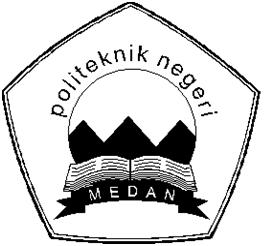 POLITEKNIK NEGERI MEDAN JURUSAN TEKNIK ELEKTROPROGRAM STUDI TEKNIK ELEKTRONIKAPOLITEKNIK NEGERI MEDAN JURUSAN TEKNIK ELEKTROPROGRAM STUDI TEKNIK ELEKTRONIKAPOLITEKNIK NEGERI MEDAN JURUSAN TEKNIK ELEKTROPROGRAM STUDI TEKNIK ELEKTRONIKAPOLITEKNIK NEGERI MEDAN JURUSAN TEKNIK ELEKTROPROGRAM STUDI TEKNIK ELEKTRONIKAPOLITEKNIK NEGERI MEDAN JURUSAN TEKNIK ELEKTROPROGRAM STUDI TEKNIK ELEKTRONIKAPOLITEKNIK NEGERI MEDAN JURUSAN TEKNIK ELEKTROPROGRAM STUDI TEKNIK ELEKTRONIKAPOLITEKNIK NEGERI MEDAN JURUSAN TEKNIK ELEKTROPROGRAM STUDI TEKNIK ELEKTRONIKARENCANA PEMBELAJARAN SEMESTER (RPS)RENCANA PEMBELAJARAN SEMESTER (RPS)RENCANA PEMBELAJARAN SEMESTER (RPS)RENCANA PEMBELAJARAN SEMESTER (RPS)RENCANA PEMBELAJARAN SEMESTER (RPS)RENCANA PEMBELAJARAN SEMESTER (RPS)RENCANA PEMBELAJARAN SEMESTER (RPS)RENCANA PEMBELAJARAN SEMESTER (RPS)Nama Mata KuliahNama Mata KuliahNama Mata KuliahKode Mata KuliahBobot (sks)Bobot (sks)SemesterTgl PenyusunanBahasa Inggri keteknikan 2Bahasa Inggri keteknikan 2Bahasa Inggri keteknikan 2EKPK30622326 Juli 2019OtorisasiOtorisasiOtorisasiNama Koordinator Pengembang RPSNama Koordinator Pengembang RPSKoordinator Bidang Keahlian Ka PRODIKa PRODIOtorisasiOtorisasiOtorisasi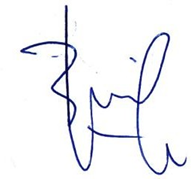 Agustina Ginting, S.S., M. HumAgustina Ginting, S.S., M. HumAgustina Ginting, S.S., M. Hum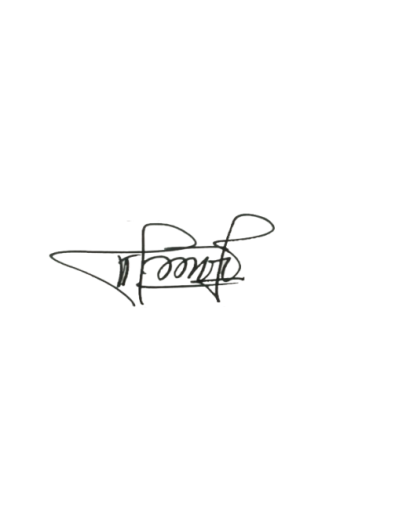 Meidi Wani Lestari, S.T., M.T.Meidi Wani Lestari, S.T., M.T.Capaian Pembelajaran (CP)CPL-PRODI  (Capaian Pembelajaran Lulusan Program Studi) Yang Dibebankan Pada Mata Kuliah     CPL-PRODI  (Capaian Pembelajaran Lulusan Program Studi) Yang Dibebankan Pada Mata Kuliah     CPL-PRODI  (Capaian Pembelajaran Lulusan Program Studi) Yang Dibebankan Pada Mata Kuliah     CPL-PRODI  (Capaian Pembelajaran Lulusan Program Studi) Yang Dibebankan Pada Mata Kuliah     CPL-PRODI  (Capaian Pembelajaran Lulusan Program Studi) Yang Dibebankan Pada Mata Kuliah     CPL-PRODI  (Capaian Pembelajaran Lulusan Program Studi) Yang Dibebankan Pada Mata Kuliah     CPL-PRODI  (Capaian Pembelajaran Lulusan Program Studi) Yang Dibebankan Pada Mata Kuliah     Capaian Pembelajaran (CP)S8S9P6KU2KU4KU7Menginternalisasi nilai, norma dan etikaakademikMenunjukkan sikap bertanggungjawab atas pekerjaan dibidang keahliannya secara mandiriMenguasi pengetahuan tentang cara komunikasi dengan pihak lain dengan memperhatikan etika komuikasi.permasalahan bidang instrumentasi dan sistem kendali berdasarkan teori yang bersesuaian.Mampu menunjukkan kinerja bermutu dan terukur.Mampu menyusun laporan hasil dan proses kerja secara akurat  dan sahih serta mengkomunikasikannya secara efektif kepada pihak lain yang membutuhkanMampu melakukan proses evaluasi diri terhadap kelompok kerja yang berada dibawah tanggung jawabnya dan mengelola pengembangan kompetensi kerja secara mandiriMenginternalisasi nilai, norma dan etikaakademikMenunjukkan sikap bertanggungjawab atas pekerjaan dibidang keahliannya secara mandiriMenguasi pengetahuan tentang cara komunikasi dengan pihak lain dengan memperhatikan etika komuikasi.permasalahan bidang instrumentasi dan sistem kendali berdasarkan teori yang bersesuaian.Mampu menunjukkan kinerja bermutu dan terukur.Mampu menyusun laporan hasil dan proses kerja secara akurat  dan sahih serta mengkomunikasikannya secara efektif kepada pihak lain yang membutuhkanMampu melakukan proses evaluasi diri terhadap kelompok kerja yang berada dibawah tanggung jawabnya dan mengelola pengembangan kompetensi kerja secara mandiriMenginternalisasi nilai, norma dan etikaakademikMenunjukkan sikap bertanggungjawab atas pekerjaan dibidang keahliannya secara mandiriMenguasi pengetahuan tentang cara komunikasi dengan pihak lain dengan memperhatikan etika komuikasi.permasalahan bidang instrumentasi dan sistem kendali berdasarkan teori yang bersesuaian.Mampu menunjukkan kinerja bermutu dan terukur.Mampu menyusun laporan hasil dan proses kerja secara akurat  dan sahih serta mengkomunikasikannya secara efektif kepada pihak lain yang membutuhkanMampu melakukan proses evaluasi diri terhadap kelompok kerja yang berada dibawah tanggung jawabnya dan mengelola pengembangan kompetensi kerja secara mandiriMenginternalisasi nilai, norma dan etikaakademikMenunjukkan sikap bertanggungjawab atas pekerjaan dibidang keahliannya secara mandiriMenguasi pengetahuan tentang cara komunikasi dengan pihak lain dengan memperhatikan etika komuikasi.permasalahan bidang instrumentasi dan sistem kendali berdasarkan teori yang bersesuaian.Mampu menunjukkan kinerja bermutu dan terukur.Mampu menyusun laporan hasil dan proses kerja secara akurat  dan sahih serta mengkomunikasikannya secara efektif kepada pihak lain yang membutuhkanMampu melakukan proses evaluasi diri terhadap kelompok kerja yang berada dibawah tanggung jawabnya dan mengelola pengembangan kompetensi kerja secara mandiriMenginternalisasi nilai, norma dan etikaakademikMenunjukkan sikap bertanggungjawab atas pekerjaan dibidang keahliannya secara mandiriMenguasi pengetahuan tentang cara komunikasi dengan pihak lain dengan memperhatikan etika komuikasi.permasalahan bidang instrumentasi dan sistem kendali berdasarkan teori yang bersesuaian.Mampu menunjukkan kinerja bermutu dan terukur.Mampu menyusun laporan hasil dan proses kerja secara akurat  dan sahih serta mengkomunikasikannya secara efektif kepada pihak lain yang membutuhkanMampu melakukan proses evaluasi diri terhadap kelompok kerja yang berada dibawah tanggung jawabnya dan mengelola pengembangan kompetensi kerja secara mandiriMenginternalisasi nilai, norma dan etikaakademikMenunjukkan sikap bertanggungjawab atas pekerjaan dibidang keahliannya secara mandiriMenguasi pengetahuan tentang cara komunikasi dengan pihak lain dengan memperhatikan etika komuikasi.permasalahan bidang instrumentasi dan sistem kendali berdasarkan teori yang bersesuaian.Mampu menunjukkan kinerja bermutu dan terukur.Mampu menyusun laporan hasil dan proses kerja secara akurat  dan sahih serta mengkomunikasikannya secara efektif kepada pihak lain yang membutuhkanMampu melakukan proses evaluasi diri terhadap kelompok kerja yang berada dibawah tanggung jawabnya dan mengelola pengembangan kompetensi kerja secara mandiriCapaian Pembelajaran (CP)Capaian Pembelajaran (CP)CPMK (Capaian Pembelajaran Mata Kuliah)CPMK (Capaian Pembelajaran Mata Kuliah)CPMK (Capaian Pembelajaran Mata Kuliah)CPMK (Capaian Pembelajaran Mata Kuliah)CPMK (Capaian Pembelajaran Mata Kuliah)CPMK (Capaian Pembelajaran Mata Kuliah)CPMK (Capaian Pembelajaran Mata Kuliah)Capaian Pembelajaran (CP)CPMK1Mampu mendengar , berbicara dan menulis technical  EnglishMampu mendengar , berbicara dan menulis technical  EnglishMampu mendengar , berbicara dan menulis technical  EnglishMampu mendengar , berbicara dan menulis technical  EnglishMampu mendengar , berbicara dan menulis technical  EnglishMampu mendengar , berbicara dan menulis technical  EnglishCapaian Pembelajaran (CP)CPMK 2Mampu membaca dan memahami teks bahasa Inggri keteknikanMampu membaca dan memahami teks bahasa Inggri keteknikanMampu membaca dan memahami teks bahasa Inggri keteknikanMampu membaca dan memahami teks bahasa Inggri keteknikanMampu membaca dan memahami teks bahasa Inggri keteknikanMampu membaca dan memahami teks bahasa Inggri keteknikanCapaian Pembelajaran (CP)CPMK 3Mampu mempresentasikan dan berdiskusi dalam bahasa Inggris Mampu mempresentasikan dan berdiskusi dalam bahasa Inggris Mampu mempresentasikan dan berdiskusi dalam bahasa Inggris Mampu mempresentasikan dan berdiskusi dalam bahasa Inggris Mampu mempresentasikan dan berdiskusi dalam bahasa Inggris Mampu mempresentasikan dan berdiskusi dalam bahasa Inggris Capaian Pembelajaran (CP)CPMK 4Mampu membuat surat lamaran pekerjaan dalam bahasa Inggris dan English interview testMampu membuat surat lamaran pekerjaan dalam bahasa Inggris dan English interview testMampu membuat surat lamaran pekerjaan dalam bahasa Inggris dan English interview testMampu membuat surat lamaran pekerjaan dalam bahasa Inggris dan English interview testMampu membuat surat lamaran pekerjaan dalam bahasa Inggris dan English interview testMampu membuat surat lamaran pekerjaan dalam bahasa Inggris dan English interview testCapaian Pembelajaran (CP)Diskripsi Singkat MKMata kuliah ini membahas mengenai modal auxilary, clauses, giving opinion, The Rule’s of Capitalization and Punctuation Mark, Making Paragraph, Presentation of Student’s idea, safety at work, lay out of letter, parth of letter, application letter, cv, resume, recommendation, interviewMahasiswa diharapkan memiliki kemampuan mendengar (listening), membaca (reading), menulis (writing), dan berbicara (speaking) dalam Bahasa Inggris terutama dalam bidang teknik.Mata kuliah ini membahas mengenai modal auxilary, clauses, giving opinion, The Rule’s of Capitalization and Punctuation Mark, Making Paragraph, Presentation of Student’s idea, safety at work, lay out of letter, parth of letter, application letter, cv, resume, recommendation, interviewMahasiswa diharapkan memiliki kemampuan mendengar (listening), membaca (reading), menulis (writing), dan berbicara (speaking) dalam Bahasa Inggris terutama dalam bidang teknik.Mata kuliah ini membahas mengenai modal auxilary, clauses, giving opinion, The Rule’s of Capitalization and Punctuation Mark, Making Paragraph, Presentation of Student’s idea, safety at work, lay out of letter, parth of letter, application letter, cv, resume, recommendation, interviewMahasiswa diharapkan memiliki kemampuan mendengar (listening), membaca (reading), menulis (writing), dan berbicara (speaking) dalam Bahasa Inggris terutama dalam bidang teknik.Mata kuliah ini membahas mengenai modal auxilary, clauses, giving opinion, The Rule’s of Capitalization and Punctuation Mark, Making Paragraph, Presentation of Student’s idea, safety at work, lay out of letter, parth of letter, application letter, cv, resume, recommendation, interviewMahasiswa diharapkan memiliki kemampuan mendengar (listening), membaca (reading), menulis (writing), dan berbicara (speaking) dalam Bahasa Inggris terutama dalam bidang teknik.Mata kuliah ini membahas mengenai modal auxilary, clauses, giving opinion, The Rule’s of Capitalization and Punctuation Mark, Making Paragraph, Presentation of Student’s idea, safety at work, lay out of letter, parth of letter, application letter, cv, resume, recommendation, interviewMahasiswa diharapkan memiliki kemampuan mendengar (listening), membaca (reading), menulis (writing), dan berbicara (speaking) dalam Bahasa Inggris terutama dalam bidang teknik.Mata kuliah ini membahas mengenai modal auxilary, clauses, giving opinion, The Rule’s of Capitalization and Punctuation Mark, Making Paragraph, Presentation of Student’s idea, safety at work, lay out of letter, parth of letter, application letter, cv, resume, recommendation, interviewMahasiswa diharapkan memiliki kemampuan mendengar (listening), membaca (reading), menulis (writing), dan berbicara (speaking) dalam Bahasa Inggris terutama dalam bidang teknik.Mata kuliah ini membahas mengenai modal auxilary, clauses, giving opinion, The Rule’s of Capitalization and Punctuation Mark, Making Paragraph, Presentation of Student’s idea, safety at work, lay out of letter, parth of letter, application letter, cv, resume, recommendation, interviewMahasiswa diharapkan memiliki kemampuan mendengar (listening), membaca (reading), menulis (writing), dan berbicara (speaking) dalam Bahasa Inggris terutama dalam bidang teknik.Bahan Kajian / Materi PembelajaranModal AuxilaryClausesGiving  Opinion The Rule’s of Capitalization and Punctuation Mark Making ParagraphPresentation of Student’s ideaSafety at WorkLay Out Of LetterPart Of LetterApplication LetterWriting CV, Resume and RecomendationInterview Technique and English interview testModal AuxilaryClausesGiving  Opinion The Rule’s of Capitalization and Punctuation Mark Making ParagraphPresentation of Student’s ideaSafety at WorkLay Out Of LetterPart Of LetterApplication LetterWriting CV, Resume and RecomendationInterview Technique and English interview testModal AuxilaryClausesGiving  Opinion The Rule’s of Capitalization and Punctuation Mark Making ParagraphPresentation of Student’s ideaSafety at WorkLay Out Of LetterPart Of LetterApplication LetterWriting CV, Resume and RecomendationInterview Technique and English interview testModal AuxilaryClausesGiving  Opinion The Rule’s of Capitalization and Punctuation Mark Making ParagraphPresentation of Student’s ideaSafety at WorkLay Out Of LetterPart Of LetterApplication LetterWriting CV, Resume and RecomendationInterview Technique and English interview testModal AuxilaryClausesGiving  Opinion The Rule’s of Capitalization and Punctuation Mark Making ParagraphPresentation of Student’s ideaSafety at WorkLay Out Of LetterPart Of LetterApplication LetterWriting CV, Resume and RecomendationInterview Technique and English interview testModal AuxilaryClausesGiving  Opinion The Rule’s of Capitalization and Punctuation Mark Making ParagraphPresentation of Student’s ideaSafety at WorkLay Out Of LetterPart Of LetterApplication LetterWriting CV, Resume and RecomendationInterview Technique and English interview testModal AuxilaryClausesGiving  Opinion The Rule’s of Capitalization and Punctuation Mark Making ParagraphPresentation of Student’s ideaSafety at WorkLay Out Of LetterPart Of LetterApplication LetterWriting CV, Resume and RecomendationInterview Technique and English interview testDaftar ReferensiUtama:Utama:Daftar ReferensiEnglish in electrical engineering and electronics,EricH Glendinning Let’s Write English, George E Wishon and julia M. Burks.Fundamentals of English grammar, Betty Schramter Azar British Council. 2014 Learn Engliah. http: //learnenglish.britishcouncil.rg/en/english-grammar/verbs/modal-verbs. Dowload july 2015English in electrical engineering and electronics,EricH Glendinning Let’s Write English, George E Wishon and julia M. Burks.Fundamentals of English grammar, Betty Schramter Azar British Council. 2014 Learn Engliah. http: //learnenglish.britishcouncil.rg/en/english-grammar/verbs/modal-verbs. Dowload july 2015English in electrical engineering and electronics,EricH Glendinning Let’s Write English, George E Wishon and julia M. Burks.Fundamentals of English grammar, Betty Schramter Azar British Council. 2014 Learn Engliah. http: //learnenglish.britishcouncil.rg/en/english-grammar/verbs/modal-verbs. Dowload july 2015English in electrical engineering and electronics,EricH Glendinning Let’s Write English, George E Wishon and julia M. Burks.Fundamentals of English grammar, Betty Schramter Azar British Council. 2014 Learn Engliah. http: //learnenglish.britishcouncil.rg/en/english-grammar/verbs/modal-verbs. Dowload july 2015English in electrical engineering and electronics,EricH Glendinning Let’s Write English, George E Wishon and julia M. Burks.Fundamentals of English grammar, Betty Schramter Azar British Council. 2014 Learn Engliah. http: //learnenglish.britishcouncil.rg/en/english-grammar/verbs/modal-verbs. Dowload july 2015English in electrical engineering and electronics,EricH Glendinning Let’s Write English, George E Wishon and julia M. Burks.Fundamentals of English grammar, Betty Schramter Azar British Council. 2014 Learn Engliah. http: //learnenglish.britishcouncil.rg/en/english-grammar/verbs/modal-verbs. Dowload july 2015English in electrical engineering and electronics,EricH Glendinning Let’s Write English, George E Wishon and julia M. Burks.Fundamentals of English grammar, Betty Schramter Azar British Council. 2014 Learn Engliah. http: //learnenglish.britishcouncil.rg/en/english-grammar/verbs/modal-verbs. Dowload july 2015Daftar ReferensiPendukung:Pendukung:Daftar ReferensiEchols, J. M. and Shandly, H. 1975. An English – Indonesian Dictionary. Jakarta: gramediaEchols, J. M. and Shandly, H. 1975. An Indonesian – English Dictionary. Jakarta : GramediaAzar, B.S. and Hagen, S.A. 2006. Basic English Grammar (3 rd International Ed.). New york. Pearson Education.Echols, J. M. and Shandly, H. 1975. An English – Indonesian Dictionary. Jakarta: gramediaEchols, J. M. and Shandly, H. 1975. An Indonesian – English Dictionary. Jakarta : GramediaAzar, B.S. and Hagen, S.A. 2006. Basic English Grammar (3 rd International Ed.). New york. Pearson Education.Echols, J. M. and Shandly, H. 1975. An English – Indonesian Dictionary. Jakarta: gramediaEchols, J. M. and Shandly, H. 1975. An Indonesian – English Dictionary. Jakarta : GramediaAzar, B.S. and Hagen, S.A. 2006. Basic English Grammar (3 rd International Ed.). New york. Pearson Education.Echols, J. M. and Shandly, H. 1975. An English – Indonesian Dictionary. Jakarta: gramediaEchols, J. M. and Shandly, H. 1975. An Indonesian – English Dictionary. Jakarta : GramediaAzar, B.S. and Hagen, S.A. 2006. Basic English Grammar (3 rd International Ed.). New york. Pearson Education.Echols, J. M. and Shandly, H. 1975. An English – Indonesian Dictionary. Jakarta: gramediaEchols, J. M. and Shandly, H. 1975. An Indonesian – English Dictionary. Jakarta : GramediaAzar, B.S. and Hagen, S.A. 2006. Basic English Grammar (3 rd International Ed.). New york. Pearson Education.Echols, J. M. and Shandly, H. 1975. An English – Indonesian Dictionary. Jakarta: gramediaEchols, J. M. and Shandly, H. 1975. An Indonesian – English Dictionary. Jakarta : GramediaAzar, B.S. and Hagen, S.A. 2006. Basic English Grammar (3 rd International Ed.). New york. Pearson Education.Echols, J. M. and Shandly, H. 1975. An English – Indonesian Dictionary. Jakarta: gramediaEchols, J. M. and Shandly, H. 1975. An Indonesian – English Dictionary. Jakarta : GramediaAzar, B.S. and Hagen, S.A. 2006. Basic English Grammar (3 rd International Ed.). New york. Pearson Education.Nama Dosen PengampuAgustina Ginting, S.S., M.HumAgustina Ginting, S.S., M.HumAgustina Ginting, S.S., M.HumAgustina Ginting, S.S., M.HumAgustina Ginting, S.S., M.HumAgustina Ginting, S.S., M.HumAgustina Ginting, S.S., M.HumMata kuliah prasyarat Bahasa IndonesiaBahasa IndonesiaBahasa IndonesiaBahasa IndonesiaBahasa IndonesiaBahasa IndonesiaBahasa IndonesiaPerte muan Ke-Sub-CPMK(Kemampuan akhir yg direncanakan)Bahan Kajian(Materi Pembelajaran)Bentuk dan Metode Pembelajaran[Media & Sumber Belajar]Estimasi WaktuPengalaman Belajar MahasiswaPenilaianPenilaianPenilaianPerte muan Ke-Sub-CPMK(Kemampuan akhir yg direncanakan)Bahan Kajian(Materi Pembelajaran)Bentuk dan Metode Pembelajaran[Media & Sumber Belajar]Estimasi WaktuPengalaman Belajar MahasiswaKriteria & Bentuk Indikator Bobot (%)(1)(2)(3)(4)(5)(6)(7)(8)(9)1Mampu memahami dan menjelaskan mengenai modal dalam Bahasa Inggris dengan tepat dan mengidentifikasi dalam frasaModal AuxilaryBentuk: KuliahMetode: ceramah, diskusiTM: 2x45’BM: 1x45’Mengidentifikasi dan mengerti jenis-jenis modalConditional SentenceHope/wish, used toWould/ ratherWould likeCould/ may/ mightShouldKriteria: ketepatan dan penguasaan modal dengan baikBentuk: tes lisan langsungDapat menjawab pertanyaan lebih dari 80%102Mampu memahami dan membuat opini akan studi kasusGiving Opinion related to the textBentuk : kuliah dan tugasMetode: ceramah, diskusi,audiovisualTM2 x 45’BT 2x45’BM1x 45’Discussing a topic ( study case), Reading answer the questions, analysing grammar, preparing a group projrct,and learning how to give a presentationKriteria : ketepatan dan penguasaanBentuk: tes tulisDapat menjawab pertanyaan lebih dari 80%53Mampu memahami tentang rumus dan penggunaan hurup besar serta tanda baca dalam kalimat Bahasa InggrisThe Rule’s of Capitalization and Punctuation Mark Bentuk : kuliah dan tugasMetode: ceramah, diskusi,audiovisualTM2 x 45’BT 2x45’BM1x 45’Using of CapitalizationPart of Punctuation MarkKriteria : ketepatan dan penguasaanBentuk: tes tulisKetepatan penggunaan huruf besar dan tanda-tanda baca dalam teks54Mampu memahami dan membuat paragraf dalam  Bahasa InggrisMaking paragraphBentuk : kuliah dan tugasMetode: ceramah, diskusi,audiovisualTM2 x 45’BT 2x45’BM1x 45’Menentukan ide utama dalam teks Bahasa InggrisMembuat paragraf singkat /sederhana dan paragraf lengkap/kompleksKriteria : ketepatan dan penguasaanBentuk: tes tulisDapat menjawab pertanyaan lebih dari 80%105,6Mampu mempresentasikan proposal dalam bahasa Inggris  Presentation of Strudents’ideaBentuk : presentasi tugasMetode: diskusiTM2 x 45’BT 2x45’BM1x 45’Making experiment that have been donePresentation dialogue in pairs or groups base on sudent’s experimentKriteria: ketepatan dan penguasaan Bentuk: presentasiKetepatan penggunaan fungsi, bentuk, dan kosa kata107Mampu mendefinisikan dalam bentuk Bahasa Inggris aturan-aturan dalam keselamatan kerjaSafety at WorkBentuk : kuliah ( ceramah) dan tugasMetode: diskusiTM2 x 45’BT 2x45’BM1x 45’Warning lebels (safety sign)Using safety signs effectiveelySafety from Electrical HazardKriteria: ketepatan dan penguasaan Bentuk: presentasiKetepatan penggunaan fungsi, bentuk, dan kosa kata58UTSUTSUTSUTSUTSUTSUTS109Mampu memahami tentang bentuk- bentuk  suratLay Out Of LetterBentuk : kuliah dan tugasMetode: ceramah, diskusi, audiovisualTM2 x 45’BT 2x45’BM1x 45’Full Block StyleSemi Block StyleMixing Block StyleTest- Individual: essay dan tugas.Ketepatan dalam menjelaskan510Mampu memahami bagian bagian suratPart Of letterBentuk : kuliah dan tugasMetode: ceramah, diskusi, audiovisualTM2 x 45’BT 2x45’BM1x 45’Invitation LetterCondolance LetterLove letterTest- Individual: essay dan tugas.Ketepatan dalam menjelaskan dan membuat berbagai jenis surat511Mahasiswa mampu memahami dan membuat surat lamaran  dalam Bahasa InggrisApplication LetterBentuk: tugas dan presentasiMetode:  ceramah dan diskusiTM: 2x45’BT: 2x45’Making application Letter base on own ideaMaking application letter base answering advertisementKriteria: ketepatan dan penguasaanBentuk: PresentasiDapat  menjawab pertanyaan lebih dari 80%512Mahasiswa mampu memahami tentang CV, Resume dan mengerti tentang surat rekomendasi  dalam bahasa InggrisWriting  CV, Resume, and RecomendationBentuk:  kuliah da tugas Metode: ceramah, diskusi, audiovisualTM: 2x45’BT: 2x45’BM: 1x45’Making CVMaking ResumeMengenal Surat RekomendasiKriteria: ketepatan dan penguasaanBentuk: tes tulisDapat  menjawab pertanyaan lebih dari 80%513Mahasiswa mampu memahami  tahapan tes wawancaraInterview TechniqueBentuk:  kuliah da tugas Metode: ceramah, diskusi, audiovisualTM: 2x45’BT: 2x45’Pengenalan tahapan interview test Kriteria: ketepatan dan penguasaanBentuk: presentasiDapat  menjawab pertanyaan lebih dari 80%514,15Mahasiswa mampu mengikuti tes wawancara Job Interview TestBentuk: presentasi.TM: 2x45’BT: 2x45’Presentation interview in pairs or personal concerning job applicationKriteria: ketepatan dan penguasaanBentuk: presentasiDapat menjawab pertanyaan yang diberikan pewawancara1016 UASUASUASUASUASUASUAS10